ПРОЕКТПринято на сессииСовета депутатов ____________Р Е Ш Е Н И Еот ___________ 2023 г.                            рп. Усть-Абакан                                         №  ________О внесении изменений в Решение Совета депутатов Усть-Абаканского района Республики Хакасия от 11.05.2017 № 65 «Об утверждении Генерального плана и Правил землепользования и застройки Весенненского сельсовета Республики Хакасия».В соответствии со статьями 14, 15 Федерального закона от 06.10.2003 № 131-ФЗ «Об общих принципах организации местного самоуправления в Российской Федерации», статьями 31 - 33 Градостроительного кодекса Российской Федерации, на основании ходатайства Главы Усть-Абаканского района, руководствуясь статьей 23 Устава муниципального образования Усть-Абаканский район, Совет депутатов Усть-Абаканского района Республики ХакасияРЕШИЛ:1. Внести в статью 11 Правил землепользования и застройки Весенненского сельсовета Усть-Абаканского района Республики Хакасия, утвержденных решением Совета депутатов Усть-Абаканского района от 11.05.2017 № 65 «Об утверждении Генерального плана и Правил землепользования и застройки Весенненского сельсовета Республики Хакасия» (далее – Правила) изменения, дополнив основные виды разрешенного использования земельных участков и объектов капитального строительства территориальной зоны «СХ-1 – зона сельскохозяйственного использования» основными видами разрешенного использования (код 1.1) «растениеводство», (код 1.2) «выращивание зерновых и иных сельскохозяйственных культур», (код 1.3) «овощеводство», (код 1.4) «выращивание тонизирующих, лекарственных, цветочных культур», (код 1.5) «садоводство», (код 1.16) «ведение личного подсобного хозяйства на полевых участках», (код 1.19) «сенокошение», (код 1.20) «выпас сельскохозяйственных животных», и в части дополнения территориальной зоны «СХ-2 – зона объектов сельского хозяйства» основными видами разрешенного использования (код 1.1) «растениеводство», (код 1.2) «выращивание зерновых и иных сельскохозяйственных культур», (код 1.3) «овощеводство», (код 1.4) «выращивание тонизирующих, лекарственных, цветочных культур», (код 1.5) «садоводство», (код 1.7) «животноводство», (код 1.8) «скотоводство», (код 1.9) «звероводство», (код 1.10) «птицеводство», (код 1.11) «свиноводство», (код 1.12) «пчеловодство», (код 1.13) «рыбоводство», (код 1.14) «научное обеспечение сельского хозяйства», (код 1.15) «хранение и переработка сельскохозяйственной продукции», (код 1.17) «питомники», (код 1.19) «сенокошение», (код 1.20) «выпас сельскохозяйственных животных».2. Настоящее Решение вступает в силу после его официального опубликования в газете «Усть-Абаканские известия официальные».3. Направить настоящее Решение для подписания и опубликования в газете «Усть-Абаканские известия официальные» Главе Усть-Абаканского района 
Е.В. Егоровой.Председатель Совета депутатов		          			ГлаваУсть-Абаканского района                               			Усть-Абаканского района___________ Е.Н. Баравлева			                      ___________ Е.В. Егорова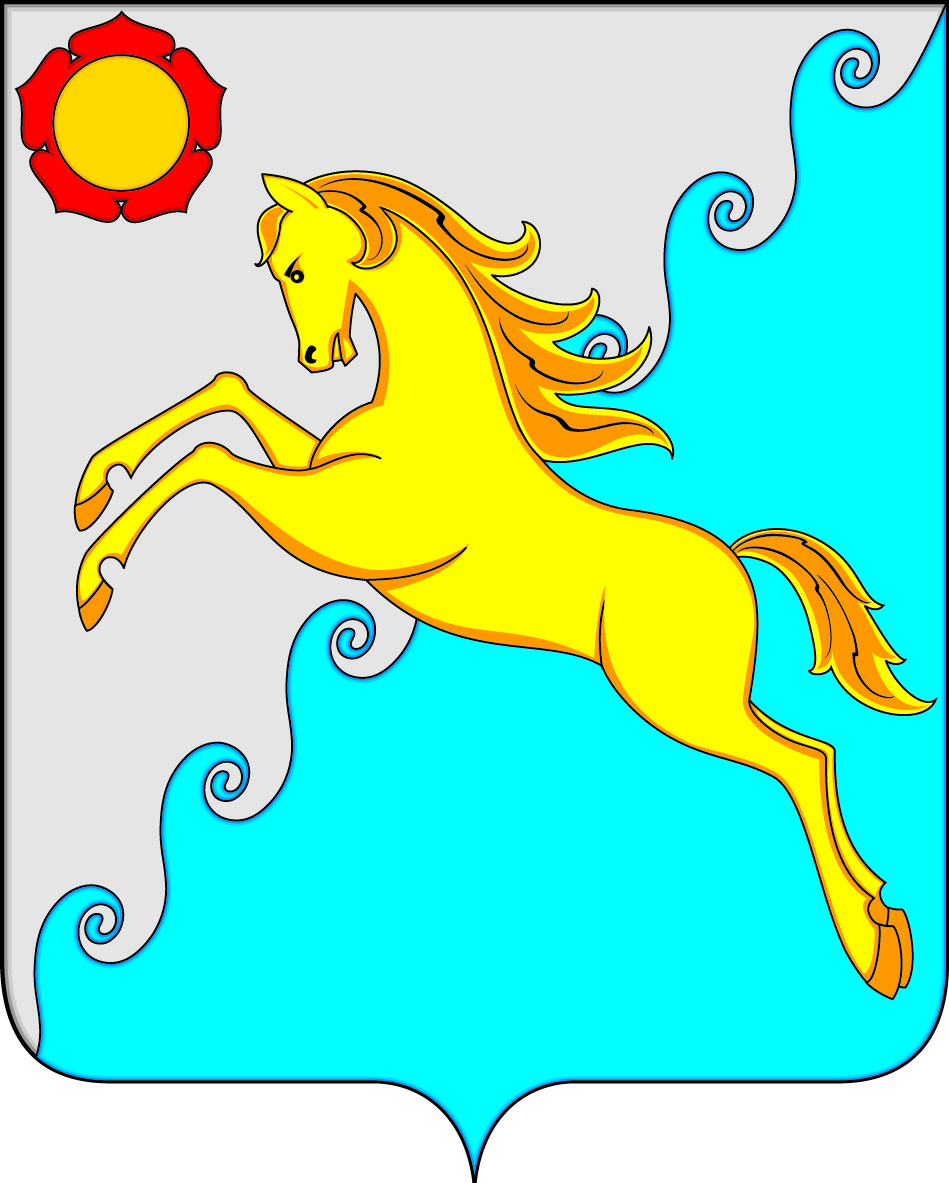 СОВЕТ ДЕПУТАТОВ  УСТЬ-АБАКАНСКОГО РАЙОНА РЕСПУБЛИКИ ХАКАСИЯ